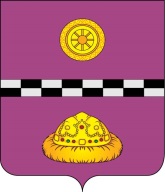 РЕШЕНИЕКЫВКÖРТÖДот  29.05.2017 г.   № 175г. Емва,  Республика КомиО  признании    утратившим    силу   решения      Советамуниципального     района                 «Княжпогостский» от  26.03.2015   № 411     «Об утверждении  Положения о  порядке   осуществления муниципального земельногоконтроля на межселенной  территории  муниципального образования  муниципального  района   «Княжпогостский» Рассмотрев протест прокуратуры Княжпогостского района от 18.05.2017   Совет муниципального района «Княжпогостский»  РЕШИЛ:     1. Признать утратившим силу  решение Совета муниципального района «Княжпогостский»  от 26.03.2015   № 411  «Об утверждении  Положения о  порядке   осуществления муниципального земельного контроля на межселенной  территории  муниципального образования  муниципального  района   «Княжпогостский» 2.  Настоящее решение вступает в силу со дня его опубликования.Глава муниципального района «Княжпогостский» -председатель Совета района                                                            Т.И. ПугачеваПОПОВ В.А.		____________